	Calendrier 2012 du Conseil Elzéar-Goulet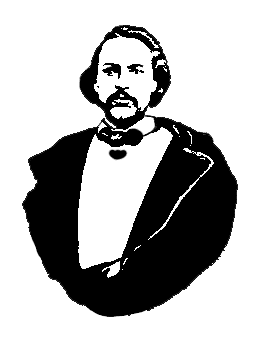 	Projets et ActivitésJour et lieuÉvènement18 janvier, 500 TachéAGA 2012 du Conseil Elzéar-Goulet18-25 février, 180 av. de la CathédraleAuberge du Violon du Festival du Voyageur   Soirées : Journée Louis Riel (20 fév.), Métis Mardi Gras (21 fév.)7 marsRéunion de l’exécutif28 mars, USBAssemblée générale8 avril – Jour de pâques6 juin, USBAssemblée généraledébut juin, Maison RielPique-nique métis avec l’Union nationaledébut juin, Bois des EspritsSave our Seine : promenade et prélèvement de fondmi-juin, WinnipegAGA de la Winnipeg Region de la MMF21 juin - Journée nationale des autochtonesfin juin, PembinaCimetière Dumoulin au Dakota du nord avec l’Union nationale1 juillet - Fête nationale du Canada13-15 juillet, WinnipegCélébrations du 125e anniversaire de l’Union nationale métisse19-22 juillet, BatocheRetour à Batoche22 aoûtRéunion de l’exécutif5 septembre, USBAssemblée générale8 septembre, St-BonifaceJournée familiale du Conseil au parc Elzéar-Gouletmi-septembre, BrandonAGA de la MMF à Brandon11 novembre - Jour du souvenir14 novembre, USBAssemblée générale16 novembre, St-BonifaceCommémoration des tombes avec l’Union nationale25 décembre - Jour de Noël